SPORTOVNÍ HALA MOST, a.s.OBJEDNÁVKA č. 19OV254Tel.:	xxxObjednávám u Vás dle Vaší nabídky ze dne 27. 11. 2019 počítač pro kamerový systém na sportovní halu.Potvrzenou objednávku zašlete zpět na e-mailovou adresu: xxxObjednávku vystavil:Objednávku převzal:Nabídka počítače pro kamerový systém SHMProdejce:Ferdinand HalmiKomenského 510Most43401608 965 250halmi@halmi.czDatum a čas tisku:27. 11. 2019 08:15:02Produktový listllltrilineKVALITNÍ počítačeTriline Integra 1140 (tower,1151-8G) fVýrobce: TRILINEKód:1071980188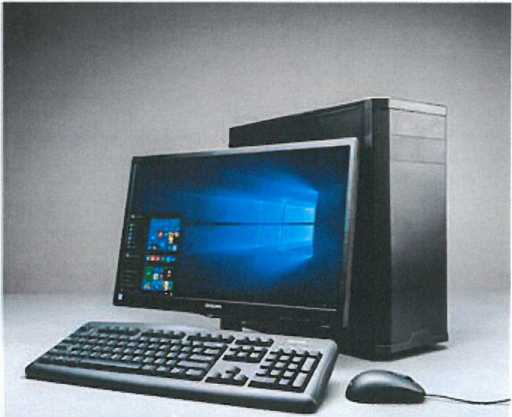 Part. No. 1071980188Záruka: 36 měs.Prodejní cena bez DPH / ks: 39 388,30 Kč Celková cena bez DPH (1 ks): 39 388,30 Kč Celková cena s DPH (1 ks): 47 659,84 Kč Orientační datum dodání: 15.12.2019Kusové ceny zahrnují poplatek na recyklaci elektroodpadu a autorský poplatek ve výši 52,3 bez DPH.Popis produktuKonfigurovatelná pracovní stanicenavržené s důrazem na co nejvyšší výkon, spolehlivost, stabilitu a bezproblémový provozpro náročné použití v oblasti 3D animací, CAD/CAM aplikací, náročného finančního, vývojového a jiného softwarevolitelnou součástí jsou profesionální grafické karty nVidia Quadro• snadná rozšiřitelnost, nadstandardní a nejvýkonnější komponentypočítač obsahuje nainstalovaný operační systém včetně továrního nastavení pro rychlou obnovu systému.použité komponenty prochází fyzickým testováním a počítač zahořovacím procesem při výrobě.počítač je balen v rámci bezpečnosti do speciálního obalu.pro detailní přehled o použitých komponentách použijte ikonu "info", případně záložku "download"základní deska s čipsetem Z370odolné skříně typu tower (možnost prach, filtrů)záruka 3 roky (možnost dokoupit on-site pro ČR)uvedená cena je bez LCDKusovníkTechnické parametryParametrOperační systémProduktový listkvalitní počítače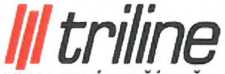 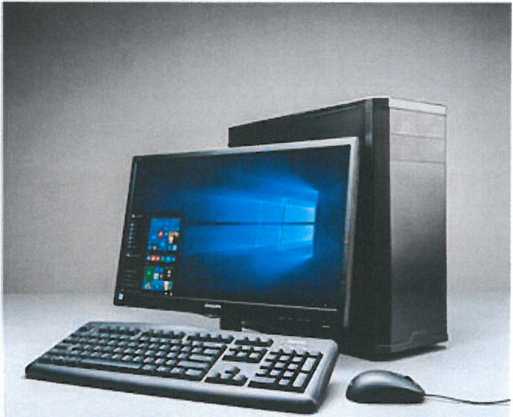 Triline Integra 1140 (tower,1151-8G)Výrobce: TRILINEKód:1071980188Part. No. 1071980188Záruka: 36 měs.Prodejní cena bez DPH / ks: 34 192,30 Kč Celková cena bez DPH (1 ks): 34 192,30 Kč Celková cena s DPH (1 ks): 41 372,68 Kč Orientační datum dodání: 4.12.2019Kusové ceny zahrnují poplatek na recyklaci elektroodpadu a autorský poplatek ve výši 52,3 bez DPH.Popis produktuKonfigurovatelná pracovní stanicenavržené s důrazem na co nejvyšší výkon, spolehlivost, stabilitu a bezproblémový provozpro náročné použití v oblasti 3D animací, CAD/CAM aplikací, náročného finančního, vývojového a jiného softwarevolitelnou součástí jsou profesionální grafické karty nVidia Quadrosnadná rozšiřitelnost, nadstandardní a nejvýkonnější komponentypočítač obsahuje nainstalovaný operační systém včetně továrního nastavení pro rychlou obnovu systému.použité komponenty prochází fyzickým testováním a počítač zahořovacím procesem při výrobě.počítač je balen v rámci bezpečnosti do speciálního obalu.pro detailní přehled o použitých komponentách použijte ikonu "info", případně záložku "download"základní deska s čipsetem Z370odolné skříně typu tower (možnost prach, filtrů)záruka 3 roky (možnost dokoupit on-site pro ČR)uvedená cena je bez LCDKusovníkTechnické parametryParametrOperační systémProduktový listHodnotaWindows 10 Pro34" LED Philips 349P7FUBEB + USB-C kabel zdramaVýrobce: PHILIPSKód:20842204131BPart. No. 349P7FUBEB/00Záruka: 36 měs.Prodejní cena bez DPH / ks: 13 154,00 Kč Celková cena bez DPH (1 ks): 13 154,00 Kč Celková cena s DPH (1 ks): 15 916,34 Kč Orientační datum dodání: 29.11.2019 Kusové ceny zahrnují poplatek na recyklaci elektroodpadu a autorský poplatek ve výši 195 bez DPH.ITprc duktCOMPUTERWOKLD 2018Popis produktuZakřivený širokoúhlý monitor s dokem USB-CZakřivená obrazovka poskytuje příjemný, ale přitom decentní efekt vtažení do děje, který je zaostřený přímo na vás uprostřed stolu.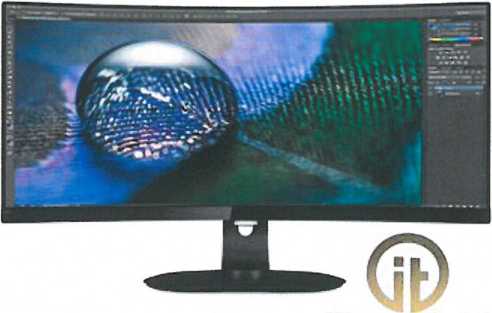 • Veškerá připojení prostřednictvím jednoho kabelu USB-CNový kabel USB 3.1 typu C je vybaven štíhlým oboustranným konektorem a nabízí možnost snadného dokování pomocí jednoho kabelu. Díky USB 3.1 dosáhnete nejvyšších rychlostí přenosu dat, 20krát rychlejších než u USB 2.0, takže data z pevného disku do vašeho počítače nyní přenesete rychleji, než kdy dříve. Zjednodušte si práci tím, že připojíte všechna svá externí zařízení k monitoru jako dok jediným kabelem k notebooku včetně výstupu pro video ve vysokém rozlišení z počítače do monitoru. Kabel USB-C s dodáváním výkonu vám kromě toho umožňuje napájet a dobíjet notebook z monitoru bez použití dalších napájecích kabelů.Režim LowBlue na podporu produktivity při ochraně očíObnovovací frekvence 100 Hz pro ultraplynulý obrazTechnologie MultiView umožňuje duální připojení a sledování zároveňZámek KensingtonTyp obrazovky: MVAPodsvícení: Systém W-LEDÚhlopříčka [palce]: 34" / 86,36 cmRozlišení: 3 440 x 1 440 při 100 HzRozteč bodu [mm]: 0,232 x 0,232 mmPoměr stran: 21:9Povrch displeje: Antireflexní, Zmatnění 25 %Jas [cd/m2]: 300 cd/m2Kontrast: 3000:1, smartcontrast: 100 000 000:1Odezva [ms]: 4 ms (šedá-šedá)Pozorovací úhly (Horizontál/Vertikál): 178o (H) / 178o (V)Počet barev: 16,7 milionuReproduktory: 5 W x 2Konektory:• Vstup signáluDisplayPort 1.2HDMI 2.0 x 1USB-C (PD 60 W)USB: USB 3.0 x 3 (1 w / rychlé nabíjení)Vstup synchronizace: Samostatná synchronizace a Funkce Syne on GreenVstup/výstup audia: Vstup pro audio z PC, Výstup pro sluchátkaNapájení: Externí, Střídavý proud 100-240 V, 50-60 HzSpotřeba [WJ: 67,09 W (typ.)Stand By režim [W]: < 0,5 W (typ.)Montáž na zeď: Držák standardu VESA (100 x 100 mm)Podstavec Nastavení výšky: 180 mm, Otočný: -170/170 stupeň, Sklopné provedení: -5/20 stupeň Barva: Černá, Stojan: Černá / stříbrnáRozměry (se stojanem, mm): 810 x 621 x 311 mmRozměry (bez stojanu, mm): 810 x 369 x 98 mmHmotnost [kg]:Výrobek se stojanem (kg): 9,60 kgVýrobek bez stojanu (kg): 6,60 kgObsah balení: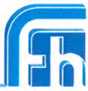 Monitor se stojanemKabel USB-C na USB-C, kabel USB-C na USB-A, kabel HDMI, kabel DP, audiokabel, napájecí kabelUživatelská dokumentaceZáruka: 36 měs.Technické parametryProduktový list34" LG LED 34GL750 - QHD, IPS, 2xHDMI,DPVýrobce: LG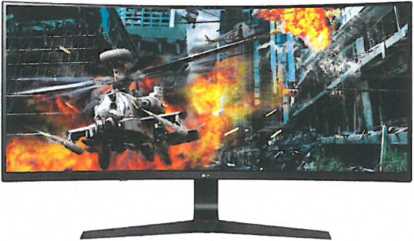 Kód:208021754493Part. No. 34GL750-B.AEUZáruka: 24 měs.Prodejní cena bez DPH / ks: 12 846,29 Kč Celková cena bez DPH (1 ks): 12 846,29 Kč Celková cena s DPH (1 ks): 15 544,01 Kč Orientační datum dodání: 13.12.2019Kusové ceny zahrnují poplatek na recyklaci elektroodpadu a autorský poplatek ve výši 235,29 bez DPH.Popis produktuLCD monitor prohnutýWQHD 2560 x 1080IPS21:95ms144 Hz300cd/m2HDMI 1.4 a starší a DisplayPortnastavitelná výškasluchátkový výstupHDRFlicker-free a FreeSyncVESAV Mostě 27. 11. 2019Odběratel:SPORTOVNÍ HALA MOST, a.s. tř. Budovatelů 112/7434 01 Most 1Odběratel:SPORTOVNÍ HALA MOST, a.s. tř. Budovatelů 112/7434 01 Most 1Datum objednávky:Datum dodání:Forma úhrady:28.11.201931.12.2019PříkazemIČ: 25044001Dodavatel:IČ:	13455702DIČ: CZ25044001DIČ: CZ5701177416Objednávku vystavil:xxxFerdinand HalmiTel. číslo:xxxJ. A. Komenského 510/12J. A. Komenského 510/12E-mail:xxx434 01 MostSplatnost vystavené faktury:	30 dníSplatnost vystavené faktury:	30 dníPoložkaMnožstvíJ.cena bez DPHCena bez DPH celkemTriline Integra 11401 ks39 388,3039 388,3034" LED Phlips 349P7FUBEB + USB-C kabel1 ks13 154,0013 154,00Součet položek (bez DPH)52 542,30KomponentaNázevPočetZákladMidi Fractal Core 23001Op. systémoriginální MS Windows 10 Pro CZ 64 DOEM1Zdrojzdroj Fortron ATX-700W 85+1Základní deskaMSI Z390-A PRO, DVI+DP, RAID, LPT+COM piny1ProcesorCPU INTEL Core i9-9900K+chladič Akasa Nero31Paměťpaměť 8GB DDR4-2666 (1x8)2Pevný diskSSD M.2 250GB NVMe1CD(DVD)DVDRW/RAM ASUS ŠATA černá (bulk)1GrafikaNVidia RTX2060 SUPER 8GB DDR6 HDMI 3xDP1Klávesniceklávesnice GENIUS CZ+SK USB černá1Myšmyš GENIUS optická USB černá1KomponentaNázevPočetZákladMidi Fractal Core 23001Op. systémoriginální MS Windows 10 Pro CZ 64 DOEM1Zdrojzdroj Fortron ATX-700W 85+1Základní deska MSI Z390-A PRO, DVI+DP, RAID, LPT+COM pinyZákladní deska MSI Z390-A PRO, DVI+DP, RAID, LPT+COM piny1ProcesorCPU INTEL Core Í7-97001Paměťpaměť 8GB DDR4-2666 (1x8)2Pevný diskSSD M.2 250GB NVMe1CD(DVD)DVDRW/RAM ASUS ŠATA černá (bulk)1GrafikaNVidia RTX2060 SUPER 8GB DDR6 HDMI 3xDP1Klávesniceklávesnice GENIUS CZ+SK USB černá1Myšmyš GENIUS optická USB černá1ParametrHodnotaModel349P7FUBEBZpůsob použitíDomácí/KancelářskéÚhlopříčka přesná (")34Rozlišení (šxv)3440 x1440Počet pixelů na šířku3440Počet pixelů na výšku1440Rozteč bodů (mm)0,232Formát obrazuPanorama 21:9Typ obrazovkyLCD VA/PVA/MVAProhnutý monitorAnoLED podsvíceníAnoJas (cd/m2)300Kontrast3000:1Obnovovací frekvence (Hz)100Doba odezvy (ms)4Úhel pohledu ver. x hor.178/178Re proAnoKonektor DisplayPortAnoKonektor HDMIAnoKonektor USBAnoKonektor USB-CAnoBarvaČernáVýškově nastavitelný stojanAnoVESA standardAnoRozměry (ŠxVxH mm)810 x 369 x 98Hmotnost (kg)6,6Montáž na stěnuAnoZdrojExterníJinéUSB-C kabel zdrama